Unit 1 Lesson 10: Represent Data Using Picture Graphs and Bar GraphsWU Which One Doesn’t Belong: Data (Warm up)Student Task StatementWhich one doesn’t belong?A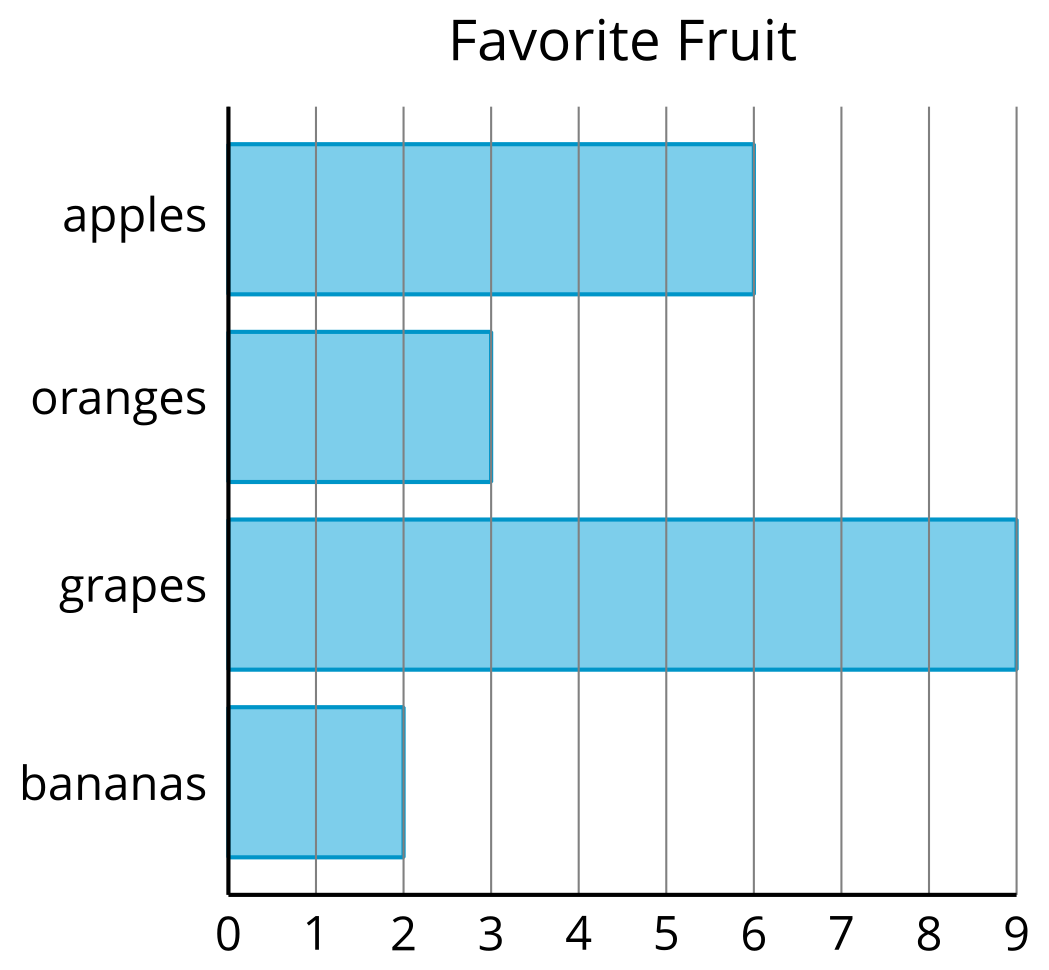 B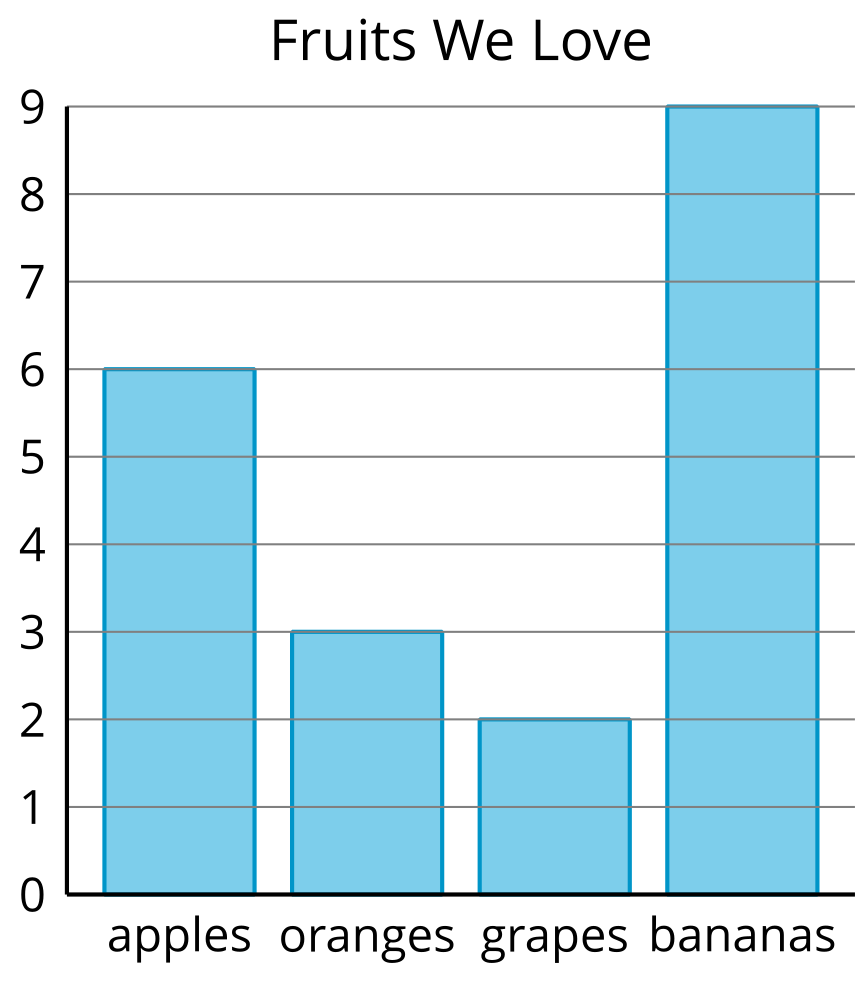 C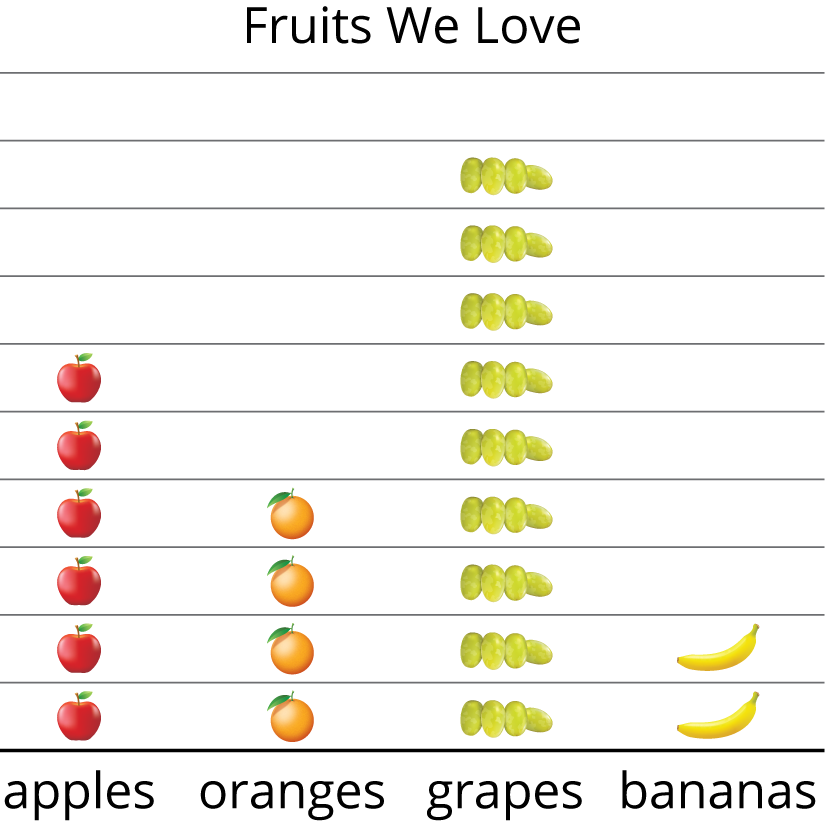 D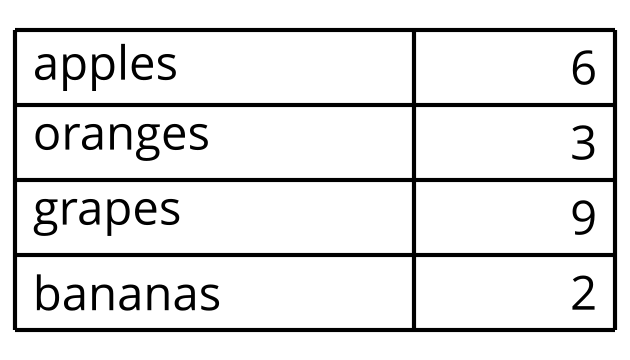 1 Draw Picture GraphsStudent Task StatementA group of 2nd graders were asked, “What is your favorite sport?” Their responses are shown in this picture graph.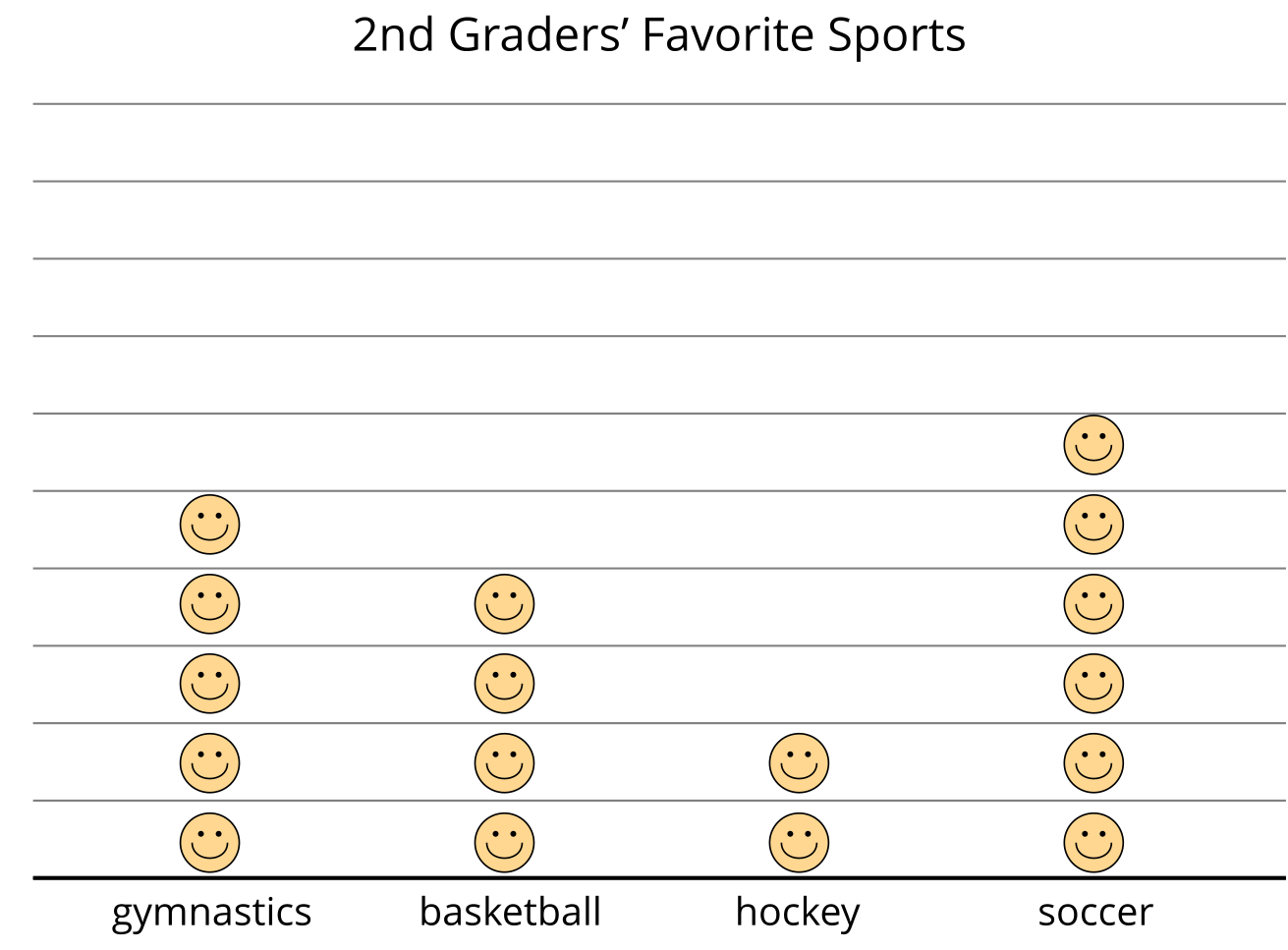 Represent the data shown in your table in a picture graph.Table # _______2 Draw Bar GraphsStudent Task StatementA group of students were asked, “What fruit do you love to eat?” Their responses are shown in this bar graph.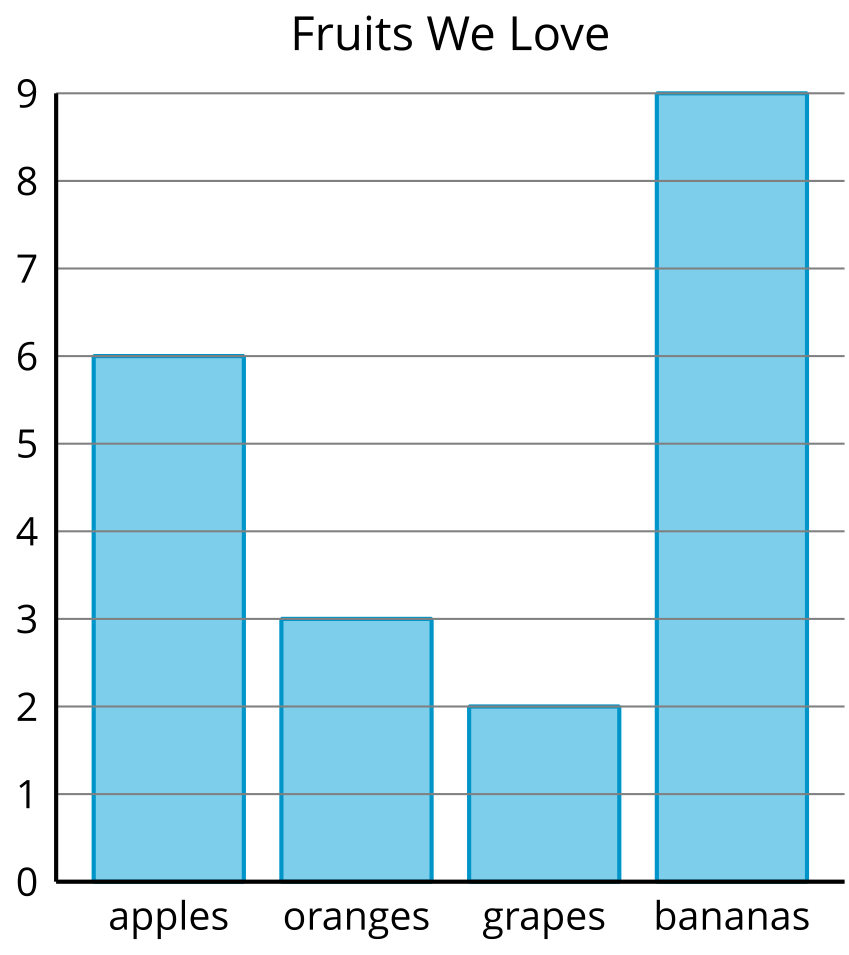 Represent the data shown in your table in a bar graph.Table # _______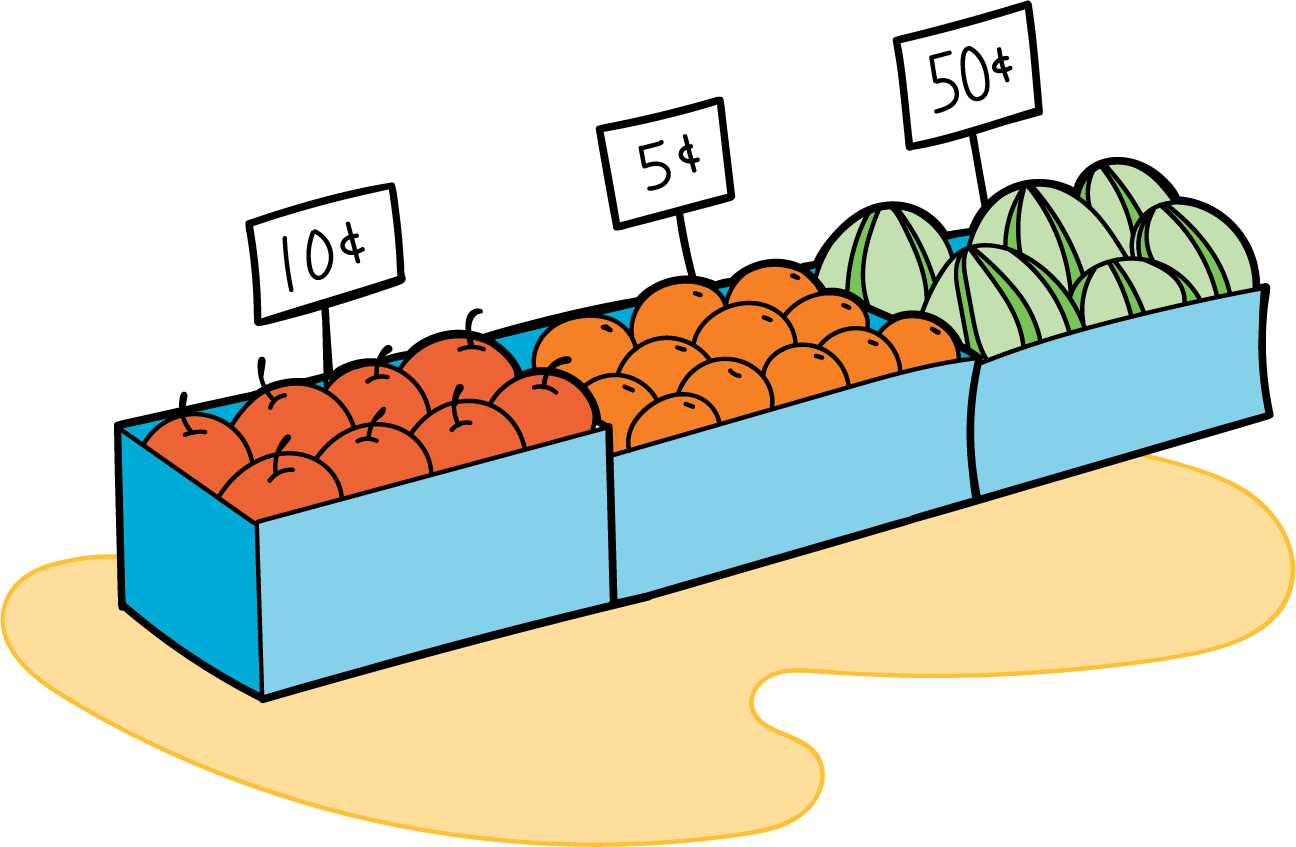 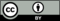 © CC BY 2021 Illustrative Mathematics®